109學年度 安樂國小附設幼兒園  海星班推動臺灣母語教學辦理情形教學活動及情境佈置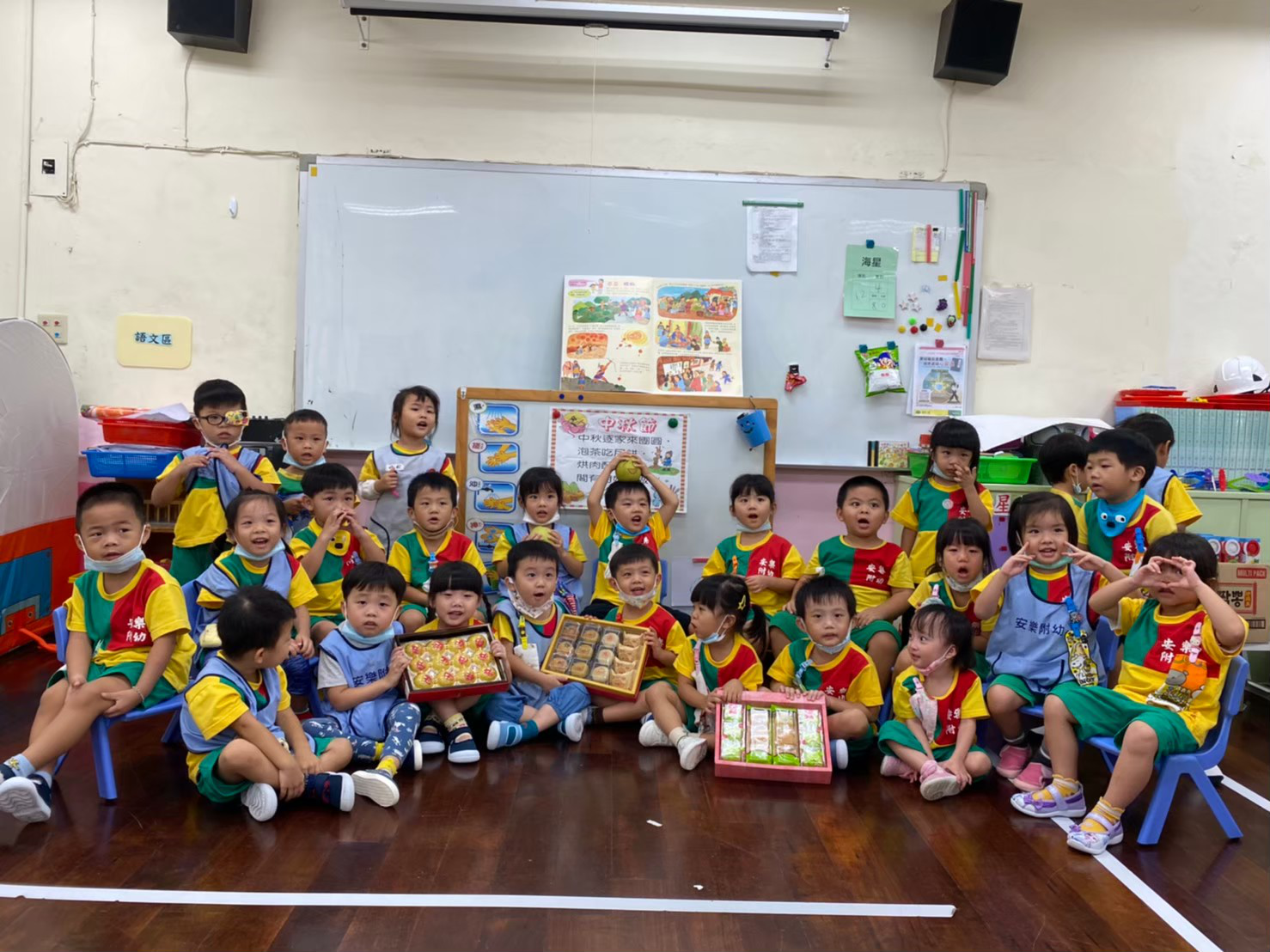 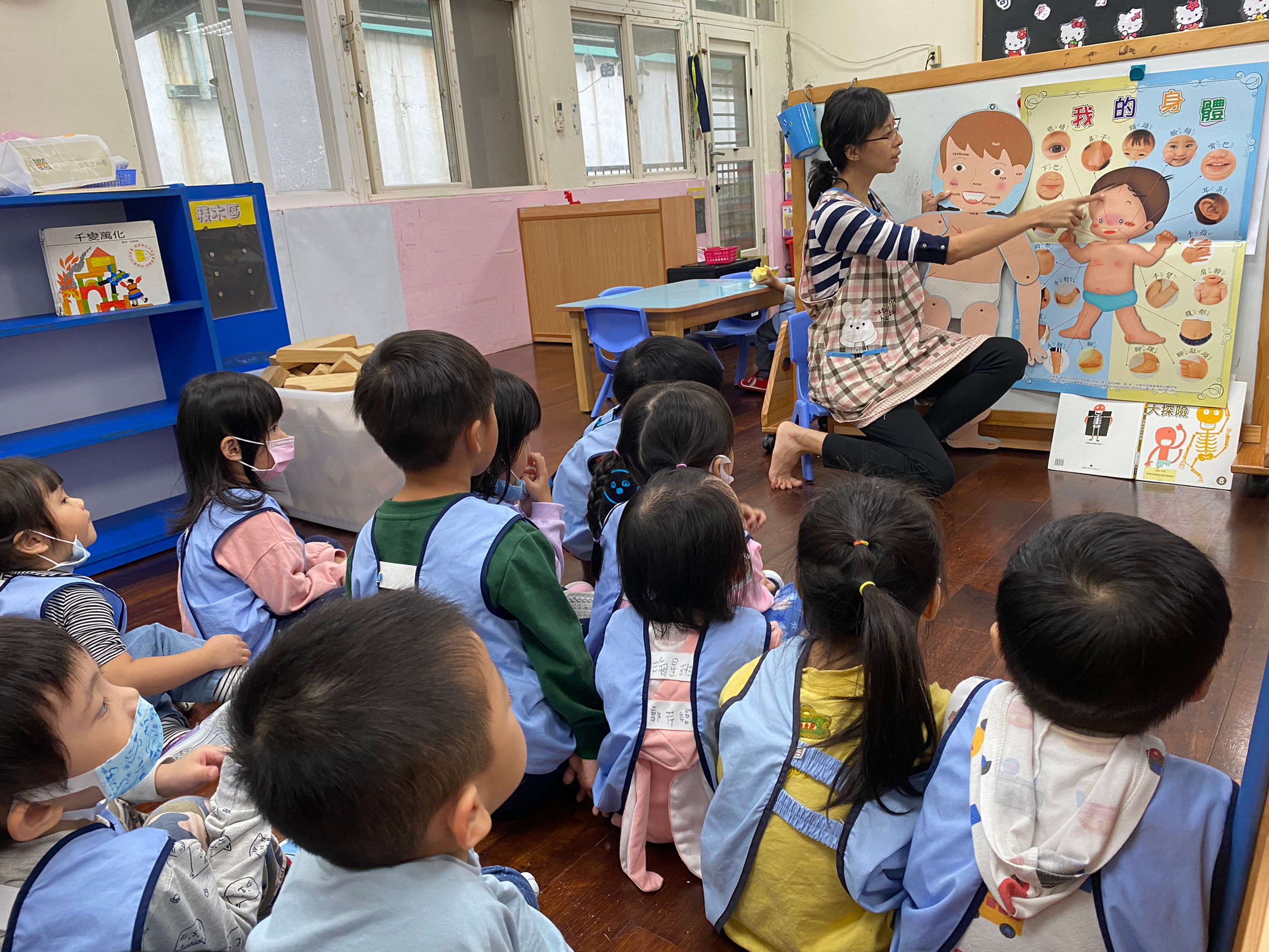 *說明：節慶教學—中秋節結合中秋節進行一系列活動，除了相關唸謠外，一起認識並說出中秋節相關詞(例如：月餅、柚仔、月娘……)。*說明：母語歌謠：耳仔鼻面嘴。配合主題活動，認識五官。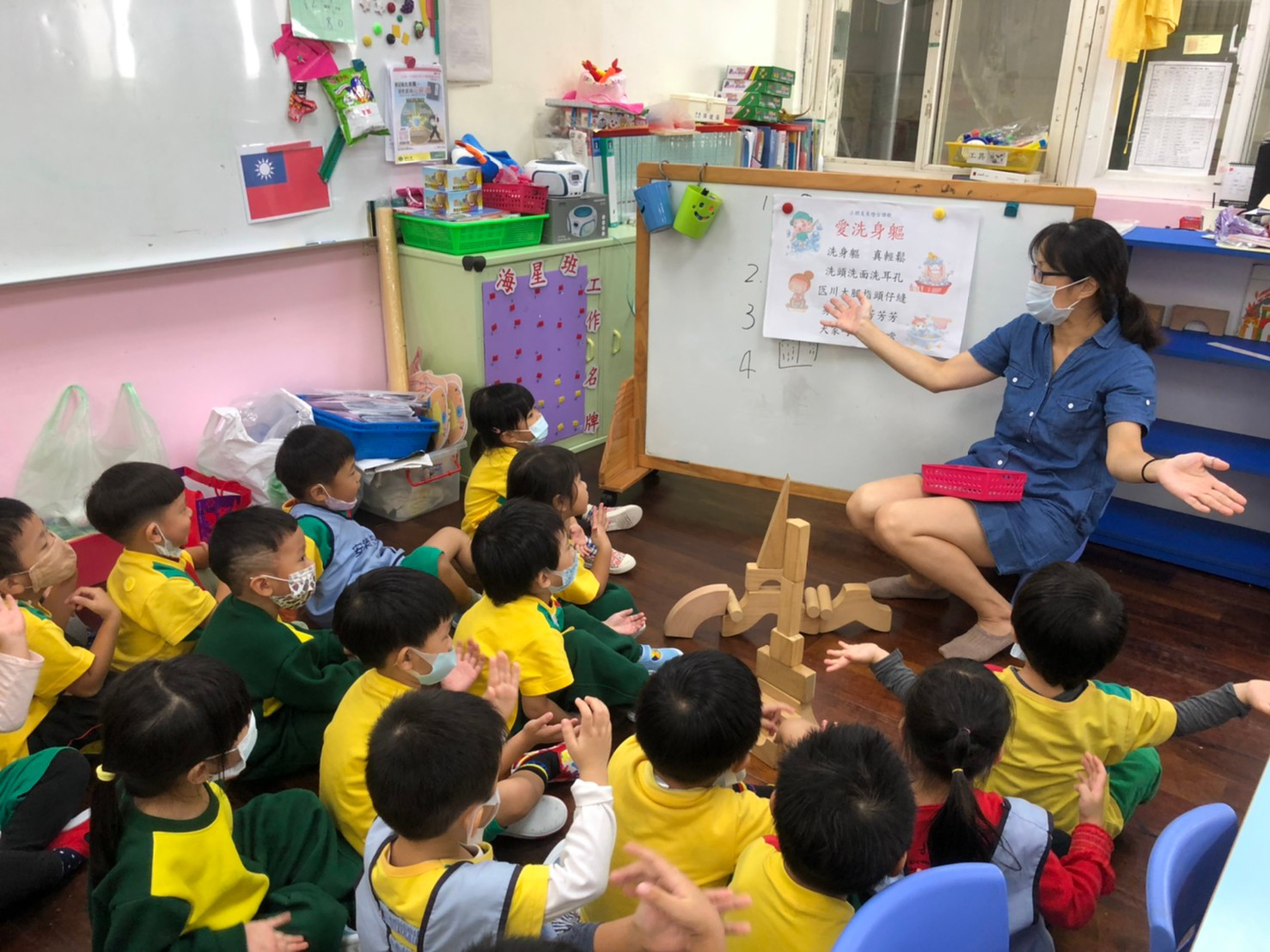 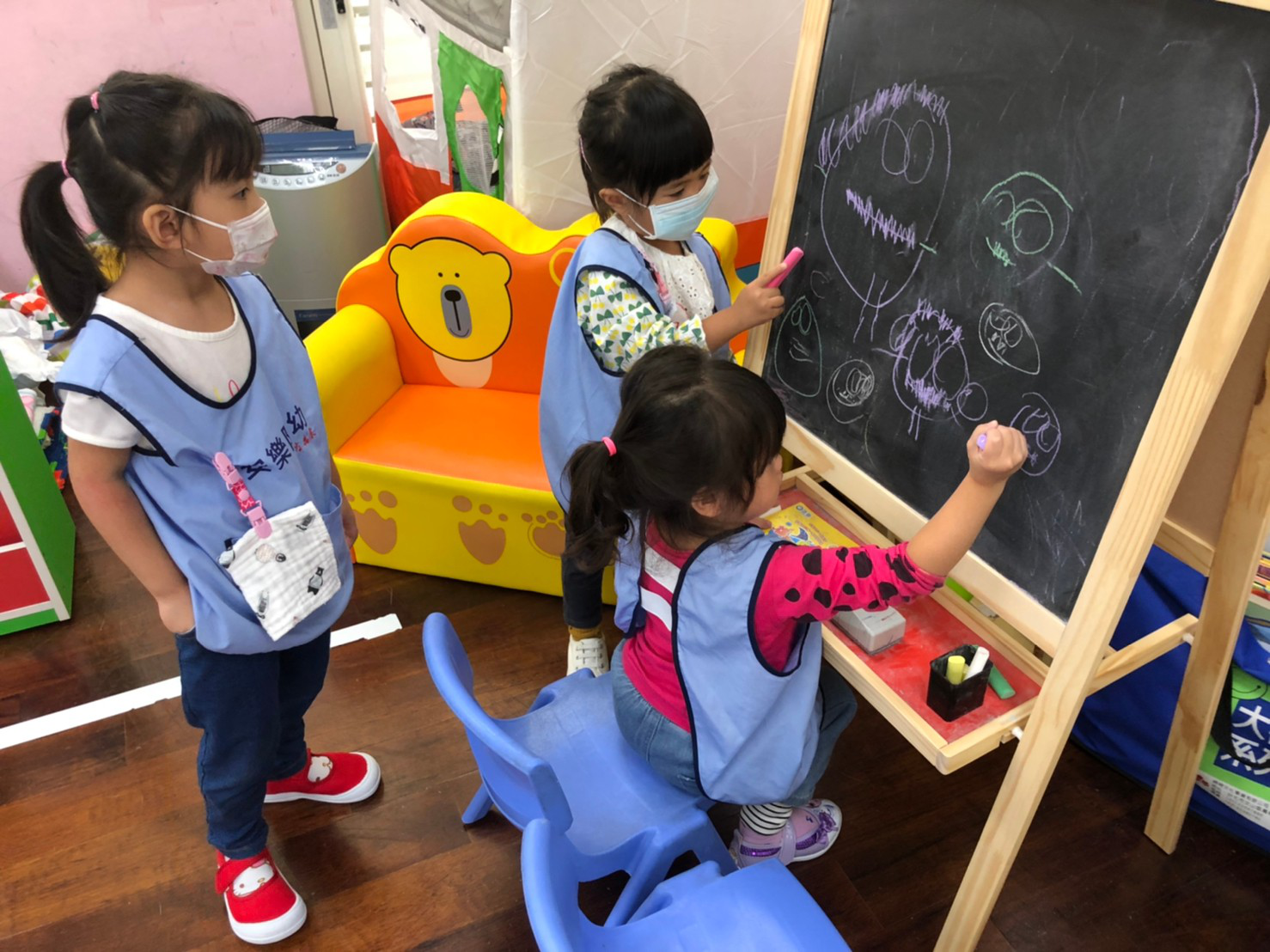 *說明：母語歌謠：愛洗身軀。配合主題活動，認識五官。*說明：幼生邊唱著老師教的母語：耳仔鼻面嘴，隨著母語裡的詞，邊畫出家人的臉與表情。